ECD Stewardship Report To GC Advisory Sept 2021 Stewardship promotions in the pandemic was done virtually, through you tube, video clips messages on what’s up groups and other platforms. Tithe returning and offering giving during the pandemic in ECD has been through CFMS, Church Finance Management System, MPESA, Mobile Money and a few other digital platforms in some unions.In spite of the pandemic, no Field, Conference or Union has closed in ECD due to financial operational challenges. Worshipers have remained steadfast in returning tithe and giving offerings and other church related contributions. To this, we say praise the Lord! As stewardship ministry and ECD leadership at large, we are directing our efforts toward making CFMS the official church digital platform for giving and returning to God for mission.  We have launched it so far in 5 Unions out of 11. Plans are under way to launch and fill up that remaining gap of 6 unions.  CFMS LAUNCHING IN SOME CONFERANCES IN KENYA, ECD. 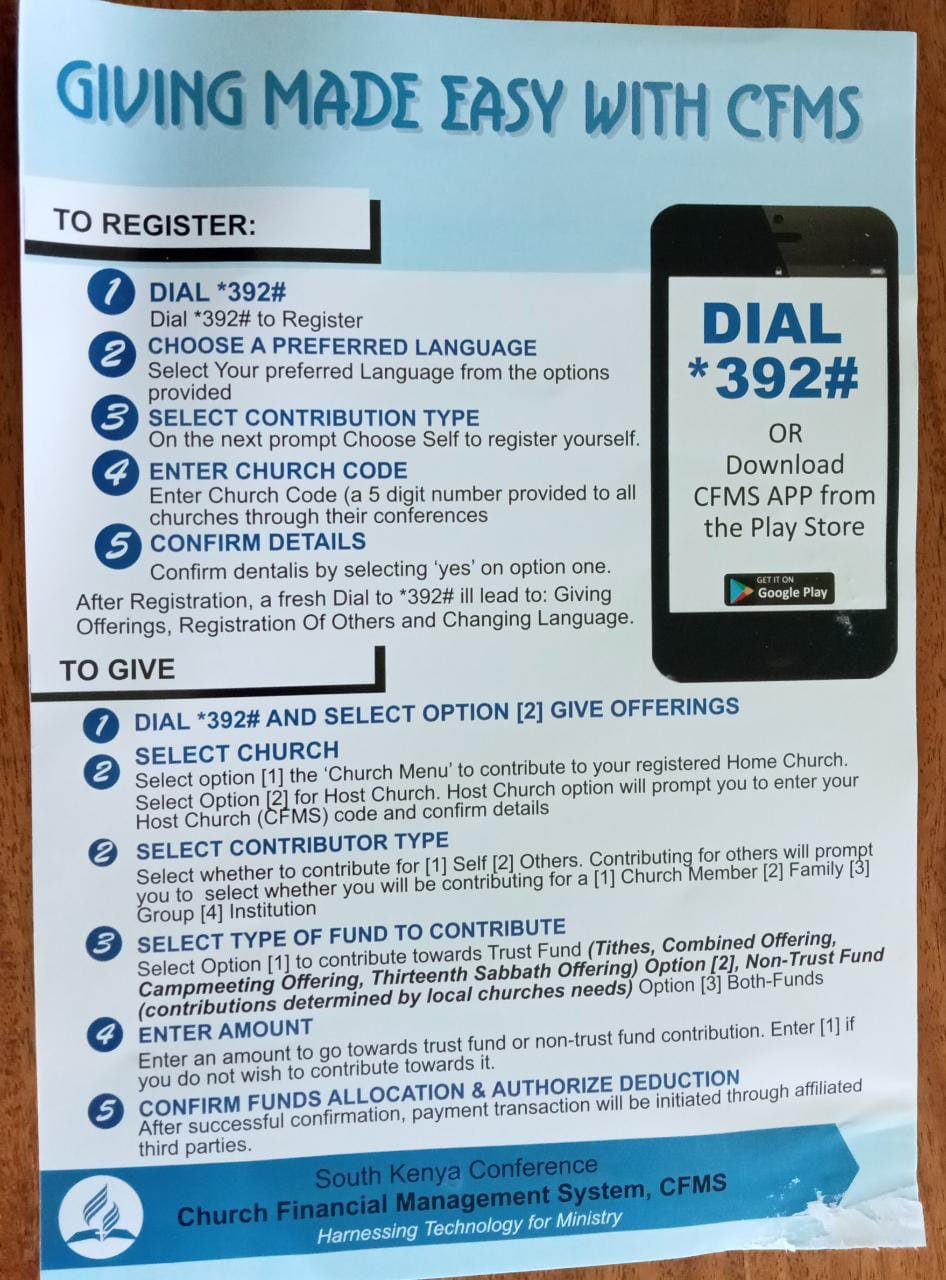 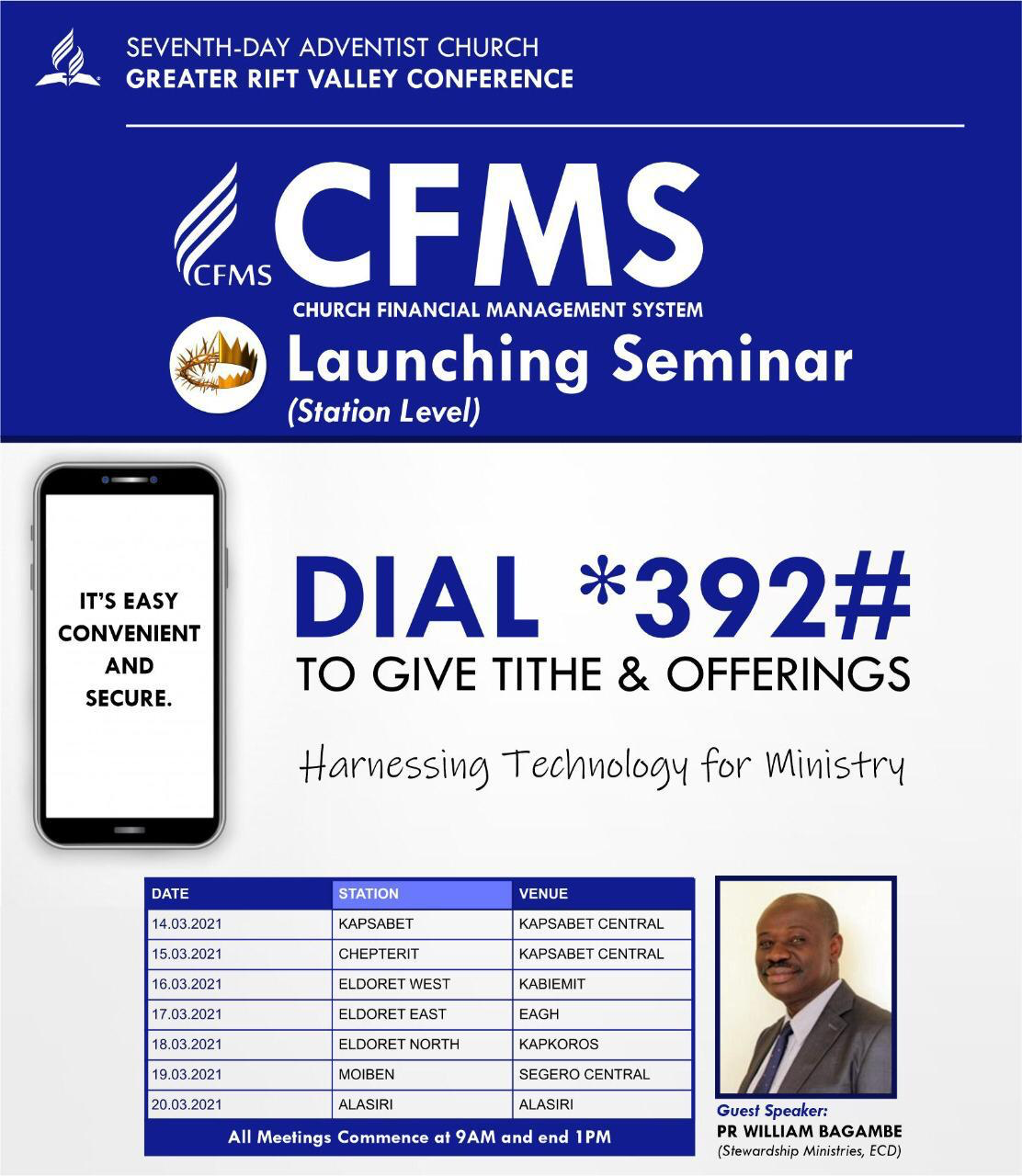 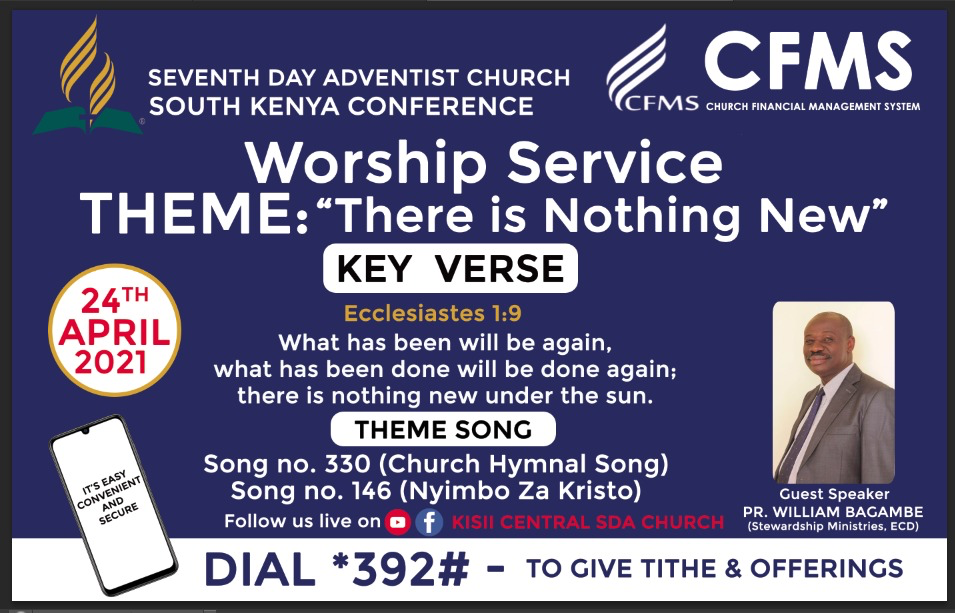 ECD is going full scale digitization in giving and returning to God!  